13 марта 2024 г.                                 № 15/5                               с. Кануково«О проекте решения Собрания депутатов  Кануковского сельского муниципального образования Республики Калмыкия «О внесении изменений и дополнений в Устав Кануковского сельского муниципального образования Республики Калмыкия»В целях приведения Устава Кануковского сельского муниципального образования Республики Калмыкия в соответствие с федеральным и республиканским законодательством, в соответствии с пунктом 1 части 10 статьи 35, статьей 44 Федерального закона от 6 октября 2003 года № 131-ФЗ «Об общих принципах организации местного самоуправления в Российской Федерации», руководствуясь пунктом 1 части 1 статьи 25 Устава Кануковского сельского муниципального образования Республики Калмыкия, Собрание депутатов Кануковского  сельского муниципального образования Республики Калмыкиярешило:Одобрить прилагаемый к настоящему решению проект решения Собрания депутатов Кануковского сельского муниципального образования Республики Калмыкия «О внесении изменений и дополнений в Устав Кануковского сельского муниципального образования Республики Калмыкия».Обнародовать настоящее решение Собрания депутатов Кануковского сельского муниципального образования Республики Калмыкия с проектом решения Собрания депутатов Кануковского сельского муниципального образования Республики Калмыкия «О внесении изменений и дополнений в Устав Кануковского сельского муниципального образования Республики Калмыкия» в установленном порядке в срок с 13 марта  2024 г. по 15 апреля 2024 года. В соответствии с частью 4 статьи 44 Федерального закона от 06.10.2003 г № 131- ФЗ «Об общих принципах организации местного самоуправления в Российской Федерации» не проводить официальное опубликование (обнародование) порядка учета предложений по проекту решения Собрания депутатов Кануковского сельского муниципального образования Республики Калмыкия о внесении изменений и дополнений в Устав Кануковского сельского муниципального образования Республики Калмыкия, а также порядка участия граждан в его обсуждении в связи с тем, что вносятся изменения в форме точного воспроизведения положений Федерального закона № 131- ФЗ «Об общих принципах организации местного самоуправления в Российской Федерации».4. Провести заседание Собрания депутатов Кануковского сельского муниципального образования Республики Калмыкия 15 апреля 2024 года по вопросу принятия решения Собрания депутатов Кануковского сельского муниципального образования Республики Калмыкия «О внесении изменений и дополнений в Устав Кануковского сельского муниципального образования Республики Калмыкия». 5. Настоящее решение вступает в силу с момента его официального обнародования.Председатель Собрания депутатов Кануковского сельского муниципального образованияРеспублики Калмыкия:                                                     Денгтяренко С.И.Глава Кануковского сельскогомуниципального образованияРеспублики Калмыкия (ахлачи):                                     Заруднева О.Н.   Проект_________ г.                                      № _____                                      с. Кануково«О внесении изменений и дополнений в Устав Кануковского сельского муниципального образования Республики Калмыкия»В целях приведения Устава Кануковского сельского муниципального образования Республики Калмыкия в соответствие с федеральньпл и республиканским законодательством в соответствии с пунктом 1 части 10 статьи 35, статьей 44 Федерального закона от 6 октября 2003 года № 131-ФЗ «Об общих принципах организации местного самоуправления в Российской Федерации», руководствуясь пунктом 1 части 1 статьи 25 Устава Кануковского сельского муниципального образования Республики Калмыкия, Собрание депутатов Кануковского сельского муниципального образования Республики Калмыкия решило:1. Внести в Устав Кануковского  сельского муниципального образования Республики Калмыкия, утвержденный решением Собрания депутатов Кануковского  сельского муниципального образования Республики Калмыкия от 9 марта 2016 года №18 (с изменениями и дополнениями от 12 декабря 2016г. № 36, от 12 апреля 2017г. № 46, от 05 декабря 2017 г. № 57, от 27 марта 2018г. № 64, от 29 ноября . № 86, от 8 апреля 2019г. № 95, от 31 октября 2019г. № 112/97, от 14 сентября 2021г. № 37/17, от 19 апреля 2022 г. № 62/29, от 17.04.2023 г. № 12/54, от 25.10.2023 г. № 25/63)  следующие изменения и дополнения: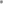 пункт 12 статьи 7 изложить в следующей редакции:«12) организация и осуществление мероприятий межпоселенческого характера по работе с детьми и молодежью, участие в реализации молодежной политики, разработка и реализация мер по обеспечению и защите прав и законных интересов молодежи, разработка и реализация муниципальных программ по основным направлениям реализации молодежной политики, организация и осуществление мониторинга реализации молодежной политики;»;пункт 9 части 1 статьи 9 изложить в следующей редакции:«9) учреждение печатного средства массовой информации и (или) сетевого издания для обнародования муниципальных правовых актов, доведения до сведения жителей муниципального образования официальной информации;».З) пункт 15 части 1 статьи 35 изложить в следующей редакции:«15) организация и осуществление мероприятий межпоселенческого характера по работе с детьми и молодежью, участие в реализации молодежной политики, разработка и реализация мер по обеспечению и защите прав и законных интересов молодежи, разработка и реализация муниципальных программ по основным направлениям реализации молодежной политики, организация и осуществление мониторинга реализации молодежной политики;»;4) Статью 46 изложить в следующей редакции:«Статья 46. Вступление в силу и обнародование муниципальных правовых актов.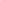 Муниципальные правовые акты вступают в силу со дня их подписания, если иное не установлено в муниципальном правовом акте, за исключением нормативных (правовых актов Собрания депутатов о налогах и сборах, которые вступают в силу в соответствии с Налоговым кодексом Российской Федерации.Решение Собрание депутатов о бюджете муниципального образования вступает в силу в соответствии с Бюджетным кодексом Российской Федерации.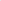 Муниципальные нормативные правовые акты, затрагивающие права, свободы и обязанности человека и гражданина, муниципальные нормативные правовые акты, устанавливающие правовой статус организаций, учредителем которых выступает муниципальное образование, а также соглашения, заключаемые между органами местного самоуправления, вступают в силу после их официального обнародования.Порядок официального обнародования муниципальных правовых актов, в том числе соглашений, заключаемых между органами местного самоуправления, устанавливается настоящим уставом и должен обеспечивать возможность ознакомления с ними граждан, за исключением муниципальных правовых актов или их отдельных положений, содержащих сведения, распространение которых ограничено федеральным законом.Официальным опубликованием муниципального правового акта, в том числе соглашения, заключенного между органами местного самоуправления, считается первая публикация его полного текста в районной газете «Сарпинские вести» не позднее пятнадцати дней после их подписания главой муниципального образования (ахлачи), если иное не предусмотрено федеральным, республиканским законодательством, настоящим уставом.Дополнительными источниками обнародования муниципального правового акта, в том числе соглашения, заключенного между органами местного самоуправления являются: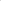 1) размещение (вывешивание) муниципального правового акта в местах, доступных для неограниченного круга лиц (в помещениях государственных органов, органов местного самоуправления, государственных и муниципальных библиотек, других доступных для посещения местах);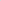 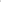 2) размещение на официальном сайте муниципального образования в информационно-телекоммуникационной сети «Интернет» (Администрации Сарпинского районного муниципального образования Республики Калмыкия).6. Перечень периодических печатных изданий, сетевых изданий с указанием доменных имен соответствующих сайтов в информационно-телекоммуникационной сети «Интернет» и сведений об их регистрации в качестве средств массовой информации, в которых осуществляется официальное опубликование муниципальных правовых актов, в том числе соглашений, заключенных между органами местного самоуправления, доводится до всеобщего сведения путем опубликования правового акта главы муниципального образования.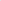 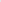 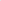 7. Тексты муниципальных нормативных правовых актов дополнительно направляются для размещения в Федеральном регистре муниципальных нормативных правовых актов. Доступ к текстам указанных актов в соответствии с федеральным законодательством обеспечивается через портал Министерства юстиции Российской Федерации «Нормативные правовые 	акты в Российской Федерации» в информационно - телекоммуникационной сети «Интернет» (http://pravo-minjust.ru, http://право-минюст.рф, регистрационный номер и дата его регистрации в качестве сетевого издания: Эл № ФС77-72471 от 05 марта 2018 года)».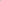 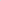 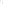 Главе Кануковского сельского муниципального образования Республики Калмыкия (ахлачи) в порядке, установленном Федеральным законом от 21 июля 2005 года №97-ФЗ «О государственной регистрации уставов муниципальных образований», представить настоящее решение на государственную регистрацию.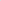 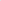 Настоящее решение вступает в силу со дня его официального опубликования (или обнародования) за исключением пунктов 2, З настоящего решения, которые вступают в силу с момента подписания настоящего решения.Председатель Собрания депутатовКануковского сельского муниципального образованияРеспублики Калмыкия:                          ____________        Дегтяренко С.И.Глава Кануковского сельскогомуниципального образования  Республики Калмыкия ( ахлачи):         ____________         Заруднева О.Н.РЕШЕНИЕСОБРАНИЯ ДЕПУТАТОВКАНУКОВСКОГО   СЕЛЬСКОГО МУНИЦИПАЛЬНОГО ОБРАЗОВАНИЯРЕСПУБЛИКИ КАЛМЫКИЯ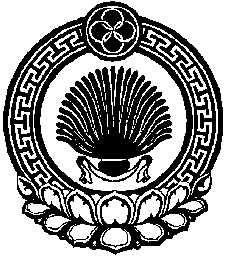 ХАЛЬМГ ТАНhЧИНКАНУКОВСК СЕЛАНЭМУНИЦИПАЛЬН БУРДЭЦИНДЕПУТАТНРИН ХУРГРЕШЕНИЕСОБРАНИЯ ДЕПУТАТОВКАНУКОВСКОГО   СЕЛЬСКОГО МУНИЦИПАЛЬНОГО ОБРАЗОВАНИЯРЕСПУБЛИКИ КАЛМЫКИЯ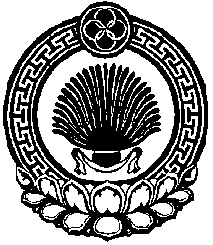 ХАЛЬМГ ТАНhЧИНКАНУКОВСК СЕЛАНЭМУНИЦИПАЛЬН БУРДЭЦИНДЕПУТАТНРИН ХУРГ